  Český  pohár F1G, F1H a F1J a Evropský pohár HEC a GEC.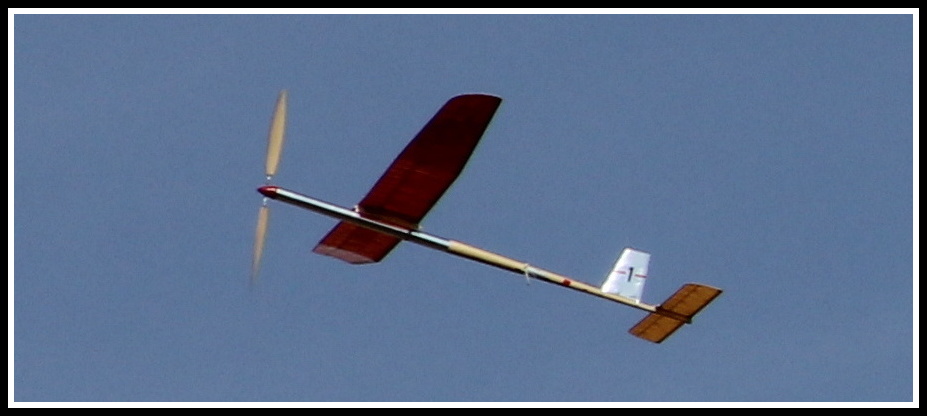 Pořadatel : 		LMK 215  KLADNOČíslo  soutěže :	332Datum soutěže :	1.října  2017 ( změna proti původnímu termínu !!)Kategorie  : 		FH (HEC), F1G (GEC) a F1JMísto soutěže :	letiště Panenský  Týnec – 50.3064769N, 13.9508544EŘeditel :		Miloslav  MODRHlavní rozhodčí :	Václav  ŠŤASTNÝJury :			Ing. Jaroslav  DRNEC  +  2 zástupci soutěžícíchVklady :		               senioři  50 Kč			Junioři 30 KčPřihlášky : 	telefonicky na Miloslav   Modr -  603 318 524 nebo mailem : milamodr@seznam.czPravidla : 	platná pravidla SMČR pro Český pohár a FAIProtesty : 	ne později než 30 min. po incidentu řediteli soutěže s vkladem 2500 KčČasový program :	              8,30  -  9,00   		příjezdy , prezentace		                            9,30  -  9,50	              zahájení soutěže , brífing	                                        10,00 – 15,00	             5 soutěžních kol po 50 min. , max. 120 s	                                        15,30		             1. rozlet , 2. a další rozlety , předání cen   				            a ukončení soutěžeMěření letů :	rozhodčí pořadatele a oprávnění soutěžící (kurz rozhodčího) mezi sebouHodnocení :	1. - 3. místa v každé kategorii a nejlepší juniorObčerstvení :	bude zajištěn stánekPoznámka :  Pořadatel si vyhrazuje právo upravit  maximální časy jednotlivých kol podle počasí